Оформление выставки творческих работНарисую голубымЛасковое небоВставлю белым облакаПрипорошу снегом.Разбросаю звезды в рядКрасной, синей точкойВот и месяц молодойСветит зимней ночкой.Д. МихайленкоНаверное нет таких детей, которые не любили бы рисовать, даже если не все получается, все равно очень стараются. Мои детки тоже очень любят рисовать, вырезать, клеить - одним словом творить. Вот я и придумала, как оформить стену под выставку творческих работ детей в своей группе. Основой послужила иллюстрация к произведению А. С. Пушкина "Сказка о рыбаке и рыбке". Задумка бала такой: рыбак вытягивает невод, а на нем размещены работы детей. И вот, что получилось!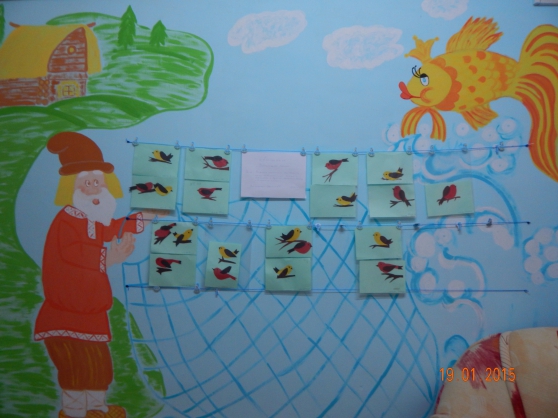 Сначала я нарисовала контуры мелком, а потом стала раскрашивать красками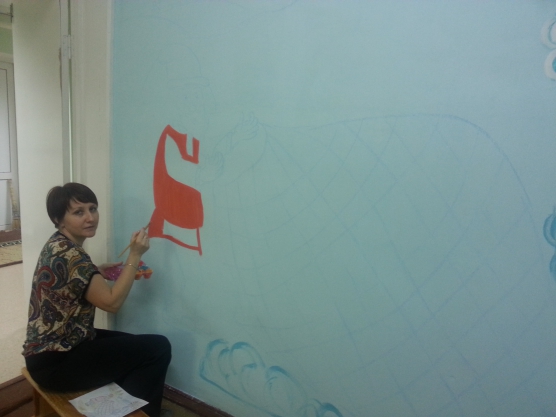 шаг, за шагом - мазок, за мазком.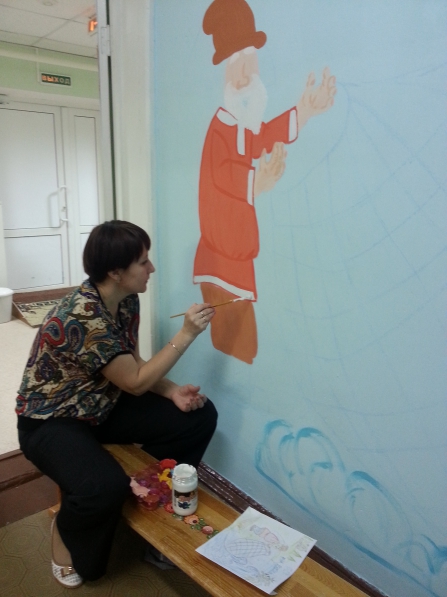 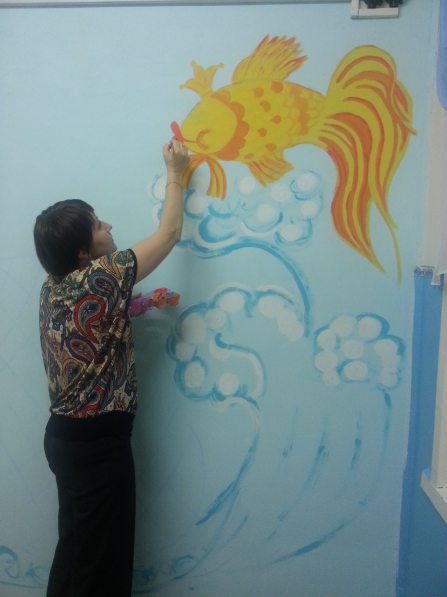 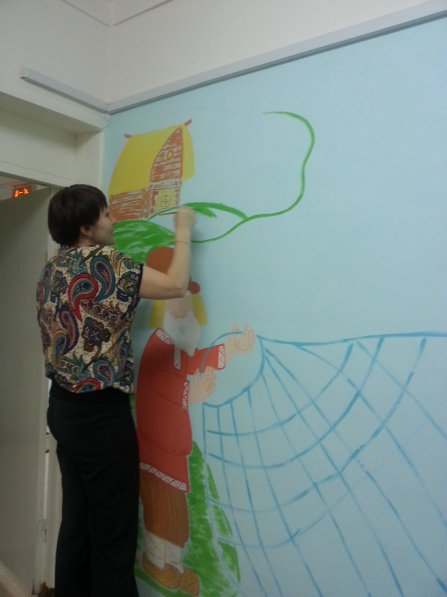 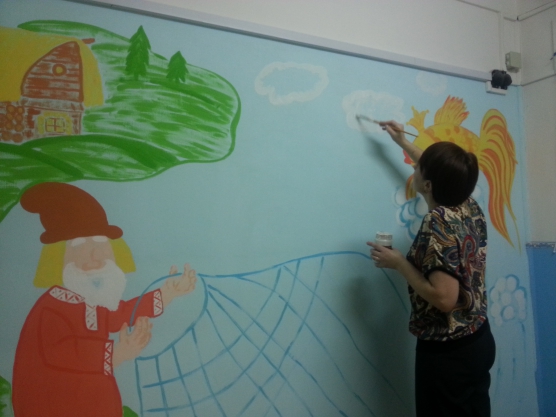 последние штрихи, натянула шнур,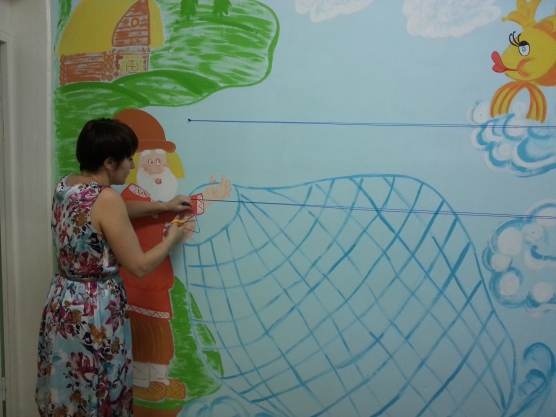 можно размещать работы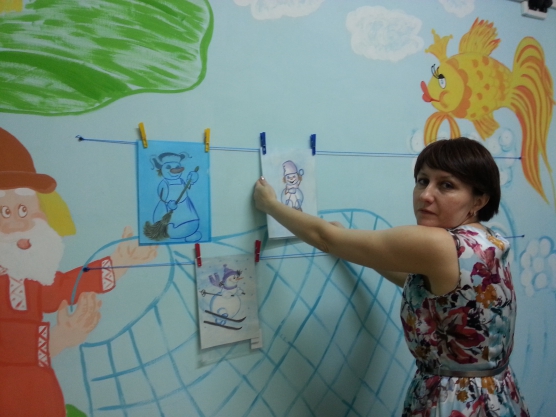 Рисунки я вкладываю в прозрачные уголки для бумаги и закрепляю декоративными прищепками. Оцените, наше творчество!